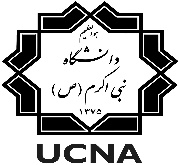 ترم بندی رشته کارشناسی پیوسته حسابداری قبل 97 نیمسال اول                                                                              نیمسال دومنیمسال سوم                                                                                    نیمسال چهارمدر کل تعداد 138 واحدتعداد واحد لازم پیش نیاز: 4     تعداد واحد لازم دروس عمومی : 24       تعداد واحد لازم دروس پایه: 50           تعداد واحد لازم دروس اصلی و تخصصی: 60  (دانشجویان در صورت نیاز علاوه برگذراندن دروس فوق 240 ساعت کارآموزی خواهند داشت.)     لیست  دروس عمومی: اندیشه اسلامی1- اندیشه اسلامی 2- فارسی عمومی- زبان عمومی- آشنایی با قانون اساسی- تاریخ فرهنگ و تمدن- آیین زندگی- تربیت بدنی1 – ورزش (جایگزین تربیت بدنی 2)- تفسیر موضوعی – روخوانی قران- دانش خانواده- دفاع مقدستوجه: حداکثر تعداد واحد های انتخابی در هر نیمسال تحصیلی 20 واحد می باشد،درصورت مشروطی تعداد واحد انتخابی به 12 واحد کاهش خواهد یافت.دانشجویان درهیچ شرایطی مجاز به انتخاب کمتر از 12 واحد نمی باشند درصورت انتخاب کمتر حتماً به واحد آموزش مراجعه نماید.دروس عملی در ایام حذف و اضافه قابل حذف نیستند.دروس عملی قابل حذف اضطراری  نیستند.دانشجو در زمان انتخاب واحد ملزم به رعایت پیشنیاز دروس می باشد.ادامه ترم بندی رشته کارشناسی پیوسته حسابداری قبل 97 نیمسال پنجم                                                                                         نیمسال ششمنیمسال هفتم                                                                                           نیمسال هشتمکد دروسنام درستعداد  واحدتعداد  واحدنوع درسپیشنیازکد دروسنام درستعداد واحدتعداد واحدنوع درسپیشنیازکد دروسنام درسنعنوع درسپیشنیازکد دروسنام درسنعنوع درسپیشنیاز16270001پیش نیاز ریاضی40پیش نیاز-16210023ریاضی کاربردی 130پایهپیش نیاز ریاضی16210011رفتار سازمانی30پایه-16210025آمارکاربردی220پایهآمار کاربردی 11623000216220021اصول حسابداری140تخصصی-16210021روانشناسی سازمانی20پایه-16210010اقتصاد خرد30پایه-16220022اصول حسابداری240تخصصیاصول حسابداری116210012آمار کاربردی 120پایه-16210028اقتصاد کلان30پایهاقتصاد خرد-دروس عمومی22عمومی--دروس عمومی44عمومی-جمعجمع1818جمعجمع1818کد دروسنام درستعداد  واحدتعداد  واحدنوع درسپیشنیازکد دروسنام درستعداد واحدتعداد واحدنوع درسپیشنیازکد دروسنام درسنعنوع درسپیشنیازکد دروسنام درسنعنوع درسپیشنیاز16210008ریاضی کاربردی 230پایهریاضی کاربردی 116230043حسابداری میانه 240تخصصیحسابداری میانه116210006حقوق تجارت30پایه-16230045بهایابی 230تخصصیبهایابی 116210015مالی 130پایهاصول حسابداری216230054زبان تخصصی 120تخصصیحسابداری میانه1 و همنیاز بهایابی 116230001بهایابی 130تخصصیاصول حسابداری216210031مالیه عمومی و تنظیم خط مشی مالی دولت20پایهاقتصاد کلان16230003حسابداری میانه140تخصصیاصول حسابداری216210037مالی 230پایهمالی 116210029پول و ارز وبانکداری30پایهاقتصاد کلان-دروس عمومی44عمومی-جمعجمع1919جمعجمع1818کد دروسنام درستعداد  واحدتعداد  واحدنوع درسپیشنیازکد دروسنام درستعداد واحدتعداد واحدنوع درسپیشنیازکد دروسنام درسنعنوع درسپیشنیازکد دروسنام درسنعنوع درسپیشنیاز16230049کنترل داخلی و نظام راهبری شرکتی30تخصصیحسابداری میانه 116230047حسابداری پیشرفته 130تخصصیحسابداری میانه 216230060مدیریت سرمایه گذاری20تخصصیمالی216210005روش تحقیق20پایهآمار کاربردی 216230056مالیاتی 120تخصصیحقوق تجارت اصول حسابداری216230050اصول حسابرسی 130تخصصیکنترل داخلی و نظام راهبری شرکتی16230055زبان تخصصی 220تخصصیزبان تخصصی 116210034تحقیق در عملیات30پایه-16210039نرم افزار کاربردی در حسابداری30پایهاصول حسابداری2آمار کاربردی 216230057مالیاتی 220تخصصیمالیاتی 116230046مبانی حسابداری مدیریت 30تخصصیبهایابی 216210032اصول تنظیم و کنترل بودجه دولت20پایهمالیه عمومی و تنظیم خط مشی مالی دولت-دروس عمومی33عمومی--دروس عمومی44عمومی-جمعجمع1818جمعجمع1919کد دروسنام درستعداد  واحدتعداد  واحدنوع درسپیشنیازکد دروسنام درستعداد واحدتعداد واحدنوع درسپیشنیازکد دروسنام درسنعنوع درسپیشنیازکد دروسنام درسنعنوع درسپیشنیاز16230048حسابداری پیشرفته 230تخصصیحسابداری پیشرفته 116230053حسابداری و حسابرسی بخش عمومی30تخصصیمبانی حسابداری بخش عمومیکنترل داخلی و نظام راهبری شرکتی16230051اصول حسابرسی 230تخصصیاصول حسابرسی 116230058حسابداری موارد خاص20تخصصیبهایابی 2حسابداری پیشرفته 116230052مبانی حسابداری بخش عمومی30تخصصیاصول تنظیم و کنترل بودجه دولتاصول حسابداری216230059حسابداری ابزار و عقود مالی اسلامی20تخصصیمدیریت سرمایه گذاریمبانی حسابداری مدیریت16210030بازار سرمایه و ابزار تامین مالی اسلامی30پایهپول و ارز و بانکداری16210038مکاتبات تجاری و گزارش نویسی20پایهحقوق تجارت-دروس عمومی44عمومی--دروس عمومی44عمومی--دروس عمومی44عمومی--روخوانی قران00عمومی-جمعجمع1616جمعجمع1313